Принято                                                                                 «УТВЕРЖДАЮ»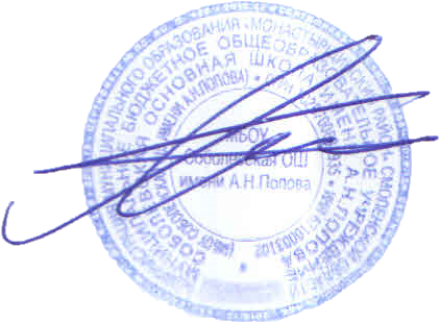 на педагогическом совете                                                   Директорпротокол № 1 от 31.08.2022г.                                        ________________ А.Н. Иванцовприказ № 30 от 01.09.2022 г.Положение о языках образования (далее - Положение) в МБОУ Соболевская основная школа имени А.Н. Попова (далее - Учреждение) осуществляющем образовательную деятельность по реализации образовательных программ дошкольного, начального общего, основного общего и среднего общего образования, регулирует использование государственного языка Российской Федерации в образовательной деятельности, права граждан Российской Федерации на пользование государственным языком Российской Федерации, а также изучение иностранного языка в целях развития языковой культуры в соответствии с законодательством Российской Федерации.Положение разработано в соответствии с требованиями нормативно – правовых актов:Конституции Российской Федерации;Гражданским кодексом Российской Федерации;Федерального закона от 29.12.2012 г. № 273-ФЗ «Об образовании в Российской Федерации» (в действующей редакции);Федерального	закона	от	01.06.2005	№	53-ФЗ	«О	государственном	языке Российской Федерации» (в действующей редакции);Федерального	закона	от	25.07.2002	№115-ФЗ	«О	правовом	положении иностранных граждан в Российской Федерации» (В действующей редакции);Федерального закона Российской Федерации «О внесении изменений и дополнений в закон РСФСР «О языках народов РСФСР»» от 24.07.1998Г, N 126-ФЗ (в действующей редакции);Постановления Правительства РФ от 23 ноября 2006 г. № 714 «О порядке утверждения норм современного русского литературного языка при его использовании в качестве государственного языка РФ, правил русской орфографии и пунктуации» (в действующей редакции);Приказ Министерства просвещения РФ от 31июля 2020 № 373 «Об утверждении Порядка организации и осуществления образовательной деятельности по основным общеобразовательным программам – дошкольного образования»;Приказ Министерства просвещения РФ от 28 августа 2020г № 442 «Об утверждении Порядка организации и осуществления образовательной деятельности по основным общеобразовательным программам начального общего, основного общего и среднего общего образования»;Приказ Министерства просвещения РФ от 2 сентября 2020 № 458 "Об утверждении Порядка приема на обучение по образовательным программам начального общего, основного общего и среднего общего образования";Устава учреждения.Положение устанавливает языки образования и порядок их выбора, который осуществляется по заявлениям родителей (законных представителей) или поступающего при приеме (переводе) на обучение по основным общеобразовательным программам:дошкольного образования, начального общего, основного общего  образования.Учреждение обеспечивает открытость и доступность информации о языке, на котором ведётся образование и воспитание, размещая её в нормативных локальных актах и на сайте учреждения в сети Интернет.Образовательная деятельностьВ учреждении образовательная деятельность осуществляется на государственном языке Российской Федерации.Документооборот в учреждении осуществляется на русском языке – государственном языке Российской Федерации. Документы об образовании оформляются на государственном языке Российской Федерации – русском языке.Преподавание и изучение русского языка в рамках имеющих государственную аккредитацию образовательных программ осуществляется в соответствии с федеральными государственными образовательными стандартами.Иностранные граждане и лица без гражданства все документы представляют в учреждение на русском языке или вместе с заверенным в установленном порядке переводом на русский язык.Граждане Российской Федерации, иностранные граждане и лица без гражданства получают образование в учреждении на русском языке по основным общеобразовательным программам дошкольного, начального общего, основного общего  образования в соответствии с федеральными государственными образовательными стандартами, а также по дополнительным общеобразовательным и общеразвивающим программам.Родители обучающихся (законные представители) имеют право выбора иностранного языка, образовательной программы его освоения, дополнительного изучения иностранных языков с учетом наличия в Учреждении условий и возможностей, практического уровня подготовки ребенка и фактора преемственности обучения.В соответствии с реализуемой образовательной программой учреждения и учебным планом, обучающиеся изучают: иностранный язык (английский) со 2 по 9 класс на уровне основного общего образования.Для обучающихся, изучавших ранее иностранный язык, отличный от преподаваемых в учреждении, или не изучавших его по ряду причин совсем, при наличии условий может создаваться предметный кружок «Иностранный язык для начинающих».Учреждение не предоставляет услуг по организации преподавания и изучения отдельных учебных предметов, курсов, дисциплин (модулей), иных компонентов на иностранных языках (билингвальное обучение).Право на получение общего образования на родном языке из числа языков народов Российской Федерации, а также право на изучение родного языка из числа языков народов Российской Федерации реализуется в пределах возможностей, предоставляемых системой образования, в порядке, установленном законодательством об образовании.Заключительные положенияПоложение доводится до сведения работников учреждения на педагогическом совете.Изменения и дополнения, внесённые в настоящее Положение, вступают в силу в порядке, предусмотренном для Положения. Изменения и дополнения, внесённые в настоящее Положение, доводятся до сведения указанных в нем лиц не позднее двух недель с момента вступления его в силу.Контроль за правильным и своевременным исполнением настоящего Положения возлагается на директора учреждения.Нормы локальных нормативных актов, ухудшающих положение обучающихся и работников по сравнению с установленным законодательством об образовании, трудовым законодательством, положением либо принятые с нарушением установленного порядка, не применяются и подлежат отмене.Настоящее Положение может изменяться, дополняться. С момента регистрации новой редакции Положения предыдущая редакция утрачивает силу.